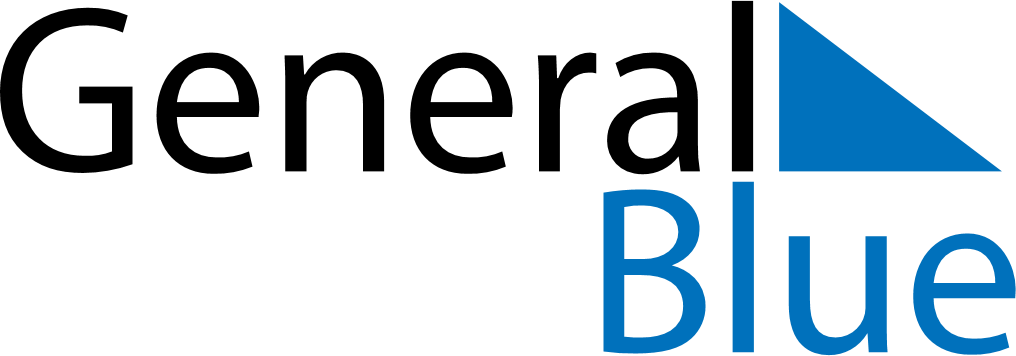 May 2028May 2028May 2028JerseyJerseyMondayTuesdayWednesdayThursdayFridaySaturdaySunday1234567Early May bank holiday891011121314Liberation Day1516171819202122232425262728293031Spring bank holiday